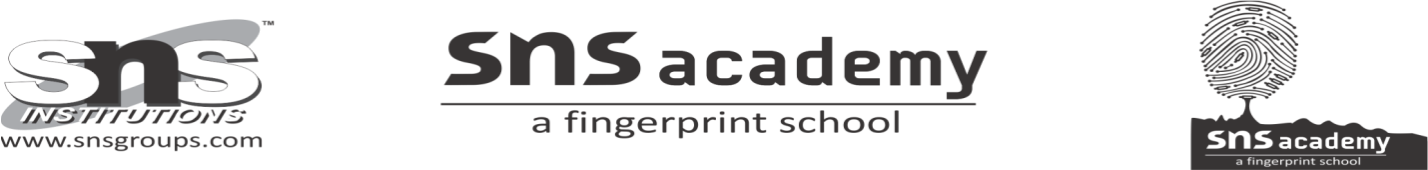                        MATHS ANNUAL  PLAN FOR THE YEAR 2019 -2020                                JUNE  TOPIC:                          NUMBER LINE        READ AND WRITE NUMBER NAME –ONE TO FIVE                                 JULY  TOPIC                SORTING                FULL AND EMPTY       READ AND WRITE NUMBER NAME –SIX TO TEN                             AUGUSTTOPICCOUNT RECOGNISE AND WRITE NUMERALS(1 TO 50)MONTHS OF THE YEAR                            SEPTEMBER                               EXAMS                             OCTOBERTOPIC       READ AND WRITE NUMBER NAMES 11 TO 20       COUNT RECOGNISE AND WRITE NUMERALS(51 TO 100)        SHAPES        LONG /SHORT                           NOVEMBER TOPIC          PATTERNS         PARTS OF THE DAY          THICK /THIN                              DECEMBER        REVISION ,EXAM                             JANUARY TOPIC           MORE/LESS          GREATER /SMALLER          MISSING NUMERALS  1 TO 100                            FEBRUARYTOPIC           MISSING NUMERALS  1 TO 100         ADDITION          SUBTRACTION                              MARCH                              EXAM